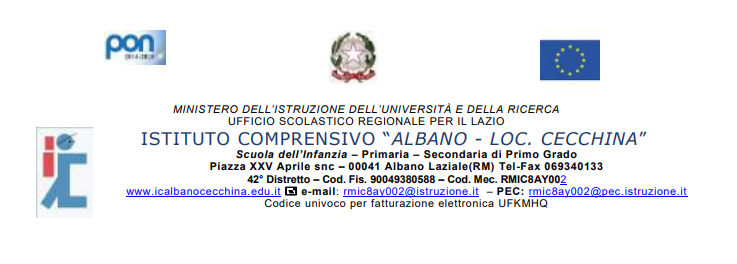 PIANO DI APPRENDIMENTO INDIVIDUALIZZATOALUNNO: ______________________________________ Ordine di Scuola: _______________________Indirizzo di studio: _________________________________________________________Classe: _________ Sezione _________________________Disciplina: __________________________________________________Albano Laziale, IL DOCENTEARGOMENTI/CONTENUTI da conseguire o consolidareOBIETTIVI DIAPPRENDIMENTOda conseguire o consolidareSTRATEGIEper il miglioramento dei livelli di apprendimento